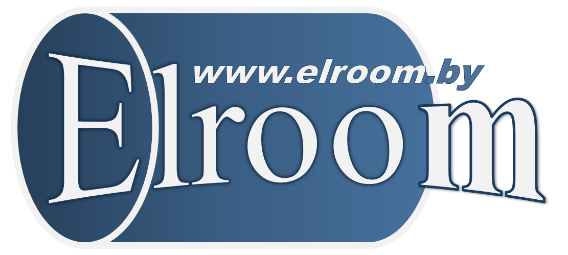 ЧАСТНОЕ ТОРГОВО-ПРОИЗВОДСТВЕННОЕУНИТАРНОЕ ПРЕДПРИЯТИЕ «ЭЛЬРУМ»212030, Республика Беларусь, г. Могилёв, пер. Т. Карпинской, д.3, оф.2.Тел./факс: +375 (222) 71 71 75;Тел.: +375 (222) 71 71 76;Skype: hastler_84; Тел.: +375 (44) 745 55 96 (моб.);www.elroom.by    E-mail: elroom@elroom.byОПРОСНЫЙ ЛИСТ ДЛЯ ЗАКАЗА ЗАЛИВОЧНО-ПОДЪЕМНОГО СТОЛА._____._____.2014г. Предприятие*__________________________________________________ Кол-во заливочно-подъемных столов,  шт. ______Адрес _________________________________________________________________________________________________________Ф.И.О., должность исполнителя* _______________________________________________________________________________Контактные телефоны/факсы, моб*. __________________________________________________________________________ПоказателиПоказателиЕд.изм.ВеличинаТехническиехарактеристикиМаксимальная диаметр трубммТехническиехарактеристикиМаксимальный угол наклона°СТехническиехарактеристикиВысота установки над уровнем пола ммТехническиехарактеристикиГабариты (длина, ширина, высота)ммТехническиехарактеристикиЖелаемые сроки поставкидней